ROMANIA – LIVERPOOL*Plecare in fiecare: >> JOI *Retur in fiecare: >> DUMINICAROMANIA – NOTTINGHAM/DERBI-SHEFILD/DON CASTER LEEDS – MANCHESTER – PRESTONLIVERPOOLDin  RADAUTI – SUCEAVA- BOTOSANI –IASI –NEAMT-BACAU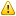 Din  BISTRITA – CLUJ - ORADEACOPII: 2-12 ANI  (toate localitatile)LIVERPOOLPRESTON - MANCHESTER – LEEDS-SHEFILD/ DON CASTER- NOTTINGHAM/DERBIROMANIACatre >> RADAUTI – SUCEAVA – BOTOSANI – IASI – NEAMT – BACAUCatre >> ORADEA – CLUJ – BISTRITACOPII: 2-12 ANI  (toate localitatile)Preturile in alta moneda, se vor calcula dupa cursul valutar din ziua efectuarii transportului !!!PLECARESOSIRELOCALITATEA***Ora (aprox)STATIA***Ora(aprox)DOVER18:00Port18:00LUTON20:00Peco TODDINCTON16:00NORTHAMPTON20:30Peco Northampton( NN 49 QS)15:30BIRMINGHAM21:00Mosely Street Nr. 216( B 56 LE )15:00NOTTINGHAM /DERBI21:30Peco Trowell( NG 93 PL )14:30SHEFILD /DONCASTER23:00Peco Woodall( S 267 XR )13:00LEEDS00:00Peco Martshead ( HD 64 JX )Stadion ( LS 118 TU )12:00MANCHESTER01:00Centru – Muzeul StiinteiStation Building( M 34 JH )11:00PRESTON02:00Peco B.P.( PR 50 UJ )10:00WARRINGTON02:30Peco Burtowood( WA 53 AX )09:30LIVERPOOL03:00Edge Lane( L 131 AD )09:00SOSIREPLECAREBilet dus> 120 – lire <> 150 – euro Bilet dus-întors ( 6 luni )> 190 – lire <> 250 – euro Bilet dus> 110 – lire <> 140 – euro Bilet dus-întors ( 6 luni )> 180 – lire <> 240 – euro Bilet dus>   70 – lire <> 100 – euro Bilet dus-întors ( 6 luni )> 130 – lire <> 160 – euro Bilet dus> 100 – lire <> 130 – euro Bilet dus-întors ( 6 luni )> 190 – lire <> 250 – euro Bilet dus>   90 – lire <> 120 – euro Bilet dus-întors ( 6 luni )> 180 – lire <> 240 – euro Bilet dus>   70 – lire <> 100 – euro Bilet dus-întors ( 6 luni )> 130 – lire <> 160 – euro 